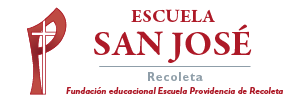 TRABAJO REMOTO – TECNOLOGÍACURSO: 8° AÑO A - BASIGNATURA: TECNOLOGÍAFECHA: -  18 al 20 – MAYO – 2020.DÍA Y HORA DE TRABAJO: 8° A – B = Según calendario de actividades semanal.Recibe un afectuoso saludo a la distancia de tu profesor Luis Miranda. Espero que tú y toda tu familia se encuentren muy bien.LA VIDA ES LO PRIMERO.Debemos continuar trabajando, aunque sea en forma remota, por esto solicito que desarrolles el siguiente ejercicio de la asignatura, dentro de lo posible respetando los días y horas asignados.Objetivo: Diseñar y crear un producto tecnológico que atienda a la oportunidad o necesidad establecida, respetando criterios de eficiencia y sustentabilidad. (OA2).INSTRUCCIÓNES: Usar el cuaderno de Tecnología, para bocetar ideas, dibujos, nombres, otros.Utilizar un computador, Tablet, note bock, tu cuaderno; utilizar cualquier medio que te acomode para enviar el resultado de tu trabajo. De acuerdo a tu propia creatividad, diseña, dibuja, boceta, un objeto tecnológico, de acuerdo a los siguientes parámetros:.-  NECESIDAD HUMANA QUE CUBRE = NECESIDAD DE ALIMENTACIÓN..-  ESCRIBE, EN EL DIBUJO, sus partes constituyentes, ponles nombre..-  COMO SE USA. Escribe en el dibujo la forma de usarlo..-  ESCRIBE LOS CRITERIOS DE EFICIENCIA Y SUSTENTABILIDAD DE TU CREACIÓNEn relación a criterios de eficiencia, tomar en cuenta que eficiencia se define como: capacidad para realizar o cumplir adecuadamente una función.https://www.google.com/search?q=eficiencia&oq=eficiencia&aqs=chrome.0.69i59j0l7.4566j0j8&sourceid=chrome&ie=UTF-8El criterio de sustentabilidad, está definido como: satisfacer las necesidades de la actual generación sin sacrificar la capacidad de futuras generaciones de satisfacer sus propias necesidades. https://www.google.com/search?q=sustentabilidad&oq=sustentabilidad&aqs=chrome.0.69i59j0l7.5630j0j8Al terminar tu trabajo, por favor, tomar fotografía y enviar tu trabajo al profesor a la siguiente dirección de correo electrónico: jefeutp@laprovidenciarecoleta.clGRACIASFUERZA – ÁNIMO – YA VA A PASAR TODO ESTO Y NOS VOLVEREMOS A ABRAZAR EN LA ESCUELA.NO OLVIDES - SEGUIR RIGUROSAMENTE LA CUARENTENA